KUPNÍ SMLOUVAObjednatel:	Gymnázium, Praha 10, Vodčradská 2se sídlem:	Voděradská 900/2, 100 00 Praha 10-zastoupené:	Mgr. Jitkou Fišerovou, ředitelkouIČ:	613 85 361(dále jen „Objednatel")Zhotovitel:	MASO-PROFIT s. .r.o.se sídlem:	Hrdlořezská 6, 190 00 Praha 9 zastoupená:IČO:	406 12 848DIČ:	CZ40612848Bankovní spojení:	KB, č.ú. 1009031/0100 (dále jen „Zhotovitel")uzavírají níže uvedeného dne, měsíce a roku tuto smlouvu : 1. Předmět smlouvyPředmětem této smlouvy je:1.1. Závazek Zhotovitele realizovat dodávku nářezového stroje podle specifikace v Přílohy I (dále jen „zboží") a převést na Objednatele vlastnické právo k tomuto zboží a závazek Objednatele zaplatit za toto zboží kupní cenu dle této smlouvy.2. Dodání zboží a doklady ke zbožíZhotovitel se zavazuje, že Objednateli provede činnosti a dodávky podle článku 1.1. v termínech a cenách uvedených v této smlouvě.Termín provedení prací :Zhotovitel se zavazuje, že provede dodávku zboží podle specifikace v Příloze I nejpozději do 30.8.2019.Dokladem o předání díla Objednateli bude dodací list podepsaný oběma smluvními stranami ( potvrzený daňový doklad může po dohodě nahrazovat dodací list ).Při předání zboží předá Zhotovitel Objednateli následující doklady vztahující se ke zboží :dodací list ( případně nahrazen daňovým dokladem ) fakturu ( daňový doklad )souhrnný záruční list ( pokud není již uvedeno na daňovém dokladu )3. Cena zboží3.1. Cena díla uvedeného v bodu 1.1. této smlouvy je specifikována v Příloze I a činí:51210,- Kč bez DPH, 61 964,10 Kč včetně DPHV této ceně je zahrnuta cena zboží včetně DPH, jeho doprava do místa plnění (tj. do sídla Objednatele), dále služby popsané v Příloze I.Sazba daně z přidané hodnoty bude Zhotovitelem účtována Objednateli v platné zákonné výši.4. Záruka a záruční servis4.1. Na celé dílo poskytuje Zhotovitel záruku v délce 24 měsíců.Platební podmínky5.1. Platba za dodávku zboží podle Přílohy I bude Objednatelem provedena v Kč na základě faktury vystavené Zhotovitelem, se splatností 21 dnů od jejího doručení Objednateli. Faktura může být vystavena až po řádném převzetí dodaného zboží ze strany Objednatele.Ochrana informacíKaždá ze smluvních stran je povinna zachovávat ve vztahu k třetím stranám, a to i po ukončení platnosti tohoto smluvního vztahu, mlčenlivost o veškerých informacích a skutečnostech týkajících se druhé smluvní strany, které zjistila v rámci plnění této smlouvy, s výjimkou případů, kdy je poskytování těchto informací jiným subjektům příslušné smluvní straně uloženo právním předpisem (např. součinnost při provádění kontroly příslušnými kontrolními orgány ČR).V případě úniku či zneužití těchto informací je druhá strana oprávněna využít k ochraně svých zájmů všech právních prostředků daných právními předpisy, které jsou platné na území České republiky.7. Vyšší moc7.1. Smluvní strany nejsou odpovědné za nesplnění závazků a povinností vyplývajících z této smlouvy, jestliže jim v jejich plnění zabránila vyšší moc jako například požár, povodeň, revoluce, zásah státní administrativy apod.8. Řešení sporůVeškeré rozpory mezi smluvními stranami, vzniklé v souvislosti splněním této smlouvy, se budou smluvní strany snažit řešit vzájemným jednáním.Bude-li takovéto jednání neúčinné, obrátí se strany na místně příslušný soud, který rozpor vyřeší.9. Všeobecná ustanoveníTato smlouva vstupuje v platnost a účinnost dnem podpisu oběma smluvními stranami.Platnost smlouvy končí po dodání kompletního zboží Zhotovitelem a úplném splaceníObjednatelem. Ukončením smlouvy se nemění záruční podmínky.Změny této smlouvy mohou být provedeny pouze po dohodě obou smluvních stran, a to formou uzavření písemných a vzestupně číslovaných dodatků k této smlouvě, podepsaných oběma smluvními stranami.Tato smlouva je vyhotovena ve dvou provedeních v českém jazyce, z nichž po jednom obdrží každá smluvní strana.Smluvní strany výslovně sjednávají, že uveřejnění této smlouvy v registru smluv dle zákona č. 340/2015., o zvláštních podmínkách účinnosti některých smluv, uveřejňování těchto smluv a o registru smluv (zákon o registru smluv) zajistí Gymnázium, Praha 10, Voděradská 2.Obě smluvní strany se budou řídit obecným nařízením EU 2016/679 o ochraně osobních údajů (GDPR).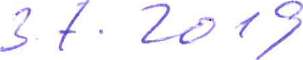 V Praze dneV Praze dne/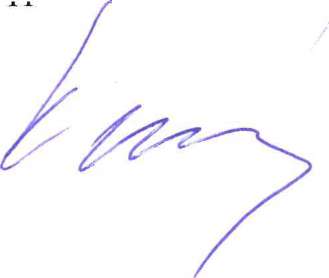 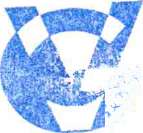 § 100 00 PRAHA 10 ^ TEL.: 274 817 655gymnázium .voděradská 2Za MASO - PROFTTZa Gymnázium, Praha 10, Voděradská2 Mgr. Jitka Fiše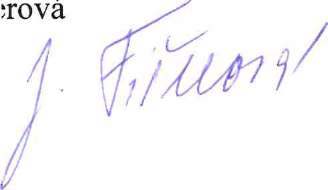 '"maso-profitč.artiklu: 6210164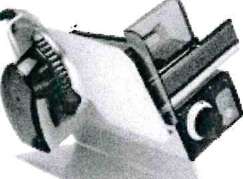 GRAEF.POTŘEBY PRO ŘEZNICTVÍ A GASTRONOMIINářezový stroj Graef CONCEPT 30S - nůž CERA 3Nářezový stroj manuální pro profesionální použití na porcování a krájení různých produkt (uzeniny, maso, sýr, chléb, zeleninu a ovoce). Vhodný pro gastronomické provozy a menší prodejny. Opravdový multitalent se širokým spektrem využití. Promyšlená konstrukce stroje zabezpečí nejlepší výsledky krájení, optimální přístup a komfort při čistění. Vysoký hygienický standard. Účinný systém chlazení motoru a hybridní pohon umožňuje efektivní a bezúdržbový přenos energie i při nepřetržitém provozu. Důmyslný "L" design umožňuje šikovnou kombinaci a těsné seskupení s úložnými tácky, krájecími deskami, nebo s váhou atd. Maximální řezná kapacita s minimální stopou, přesné a praktické nastavení tloušťky řezu od 0 až do 20mm. Šikmé uložení vozík a opěrné deky nářezového stroje, barva odolných plastů : černá (standardní), na objednávku v barvě (červená,bílá)Nůž hladký CERA 3 0300 mm - nepřilnavý, odolný povrch vhodný pro krájení uzeniny a sýrůŠikmé provedení vozíku a opěrné deskyPPohon nářezového stroje zajišťuje výkonný 300 W motor (tichý, účinný, dobře chlazený hybridní pohon umožňuje efektivní a bezúdržbový přenos energie i při nepřetržitém provozu). • Součástí stroje je zařízení na broušení nože.Rozměry Provedení: (š x h x v) [mm]I eloxovaný .. hliník/černý x 0d0lny A4c:plastTyp nože:u xi.f in x i rv l. ti • - Průměr Nastavení Napětí Uloženi Druh Max.prumer . , .0-20	300[VI: stolu: pohonu: řezu [mm]:230 šikmé hybridní 230x 180 300Příkon zařízeni [W][ot./min.]:[dBAl:Zařízení Upínací otiii-v Hladina . Hmotnost na délka u"Ty emisního [kg] broušeni vozíku r_	hlukunože: [mm]:Drážkaodvod ^P^^ff. Demontovatelné Zatížení: kalibr	vyklopen.	.nářadí)kontinuální chodmax.[0/mm]:	vn*íku 1vozíku 90"operne deskyano (oblé rohy)NázevPozice 1Nářezový stroj Graef CONCEPT 30S - nůž CERA 3 SPECIÁLNÍ CENAks Cena/ksZáruční doba [měsíce]Celkem1 56 900,00 Kč 56 900,00 Kč 24 51 210,00 Kč 51 210,00 KčmasoprofitPOTŘEBY PRO ŘEZNICTVÍ A GASTRONOMIIShrnutí nabídky;Název	ksNářezový stroj Graef CONCEPT 30S - .. nůž CERA3Doprava až na místo	1Zaškolení obsluhy	1Cena/ks56 900,00 Kč0,00 Kč 0,00 Kč56 900,00 Kč0,00 Kč 0,00 KčCelková cena bez DPHCelkem DPHCelková cena s DPH51 210,00 KčCelkem SPECIÁLNÍ CENA51 210,00 Kč 10 754,10 Kč 61 964,10 KčMONTÁŽ A ZAŠKOLENÍ;Montáž zařízení provádí náš odborný servis. Cena montáže je uvedena v nabídce, nebo bude bude vyčíslena po montáži dle skutečných nákladů. Nedílnou součástí dodávky je bezplatné technické proškolení obsluhyZÁRUČNÍ PODMÍNKY;Záruční doby jsou uvedeny u jednotlivých položek v nabídce a platí pro jednosměnný provoz. Odpovědnost za vady se nevztahuje na zařízení používané v rozporu s podmínkami uvedenými v návodu k obsluze, závady způsobené nezaškolenou obsluhou, či živelnými pohromami.